ГРУППА СТАРЫЙ ТРЕТИЙ, ТЕХНИЧЕСКИЙ РАЙДЕР (Эл. Барабаны Привозим ТОЛЬКО МОДУЛЬ!!!).Акустическая система, обеспечивающая полноценной звучание (из расчёта: примерно 3 - 5 кВт на 100 человек)1. FOH-CONSOLE.Цифровой пульт привозим с собой!!! входим стерео парой на разъемах XLR в систему на площадке. (необходимы 2 шнура XLR, пульт Behringer XR18 ставим на сцене)2. STAGE.4 (четыре) линии мониторов.Первая линия (Aux 1): вокалист - система in-ear (привозим с собой).Вторая линия (Aux 2): клавиши - 1 (один) монитор.Третья линия (Aux 3): басист - 1 (один) монитор, басовый комбоусилитель (от 150 до 300 Вт по согласованию).Четвёртая линия (Aux 4): барабанщик - монитор не ставится, протягивается только XLR кабель от Aux 4.Мониторы, мощностью не менее 250 Вт каждый.Барабанщик:Резиновое или ковролиновое покрытие 1,5x1,5м для электронной барабанной установки.Рама и барабанные пэды от установки фирмы ROLAND (Обсудить с звукорежиссером!)Подставка под семплер. (Подходит стойка от малого барабана)Регулируемый по высоте стул для барабанщика.2 (две) стереопары (jack).XLR кабель для подключения микрофона.1 (один)  микрофон на стойке типа "журавль": Shure Beta 58, SM 58.Клавиши:2 jack для клавиш.XLR кабель для подключения микрофона.1 (один)  микрофон на стойке типа "журавль": Shure Beta 58, SM 58. 1 (один) монитор.Cтойка под клавиши, регулируемая по высоте.Стойка под ноутбук, регулируемая по высоте.Басист:1 (один) монитор.Басовый комбоусилитель (от 150 до 300 Вт по согласованию).1 (один) Di-box.Стойка для бас-гитарыЛидер-вокал:1 (один) микрофон на стойке для солиста типа "журавль": Shure Beta 58, SM 58.3 (три) jack для электрогитары.1 Di-boxНа полу, возле микрофонной стойки, делается разрыв (XLR-XLR) для включения напольного вокального процессора.Вентилятор для дым машины.Стойка для электро-гитарыПлан Сцены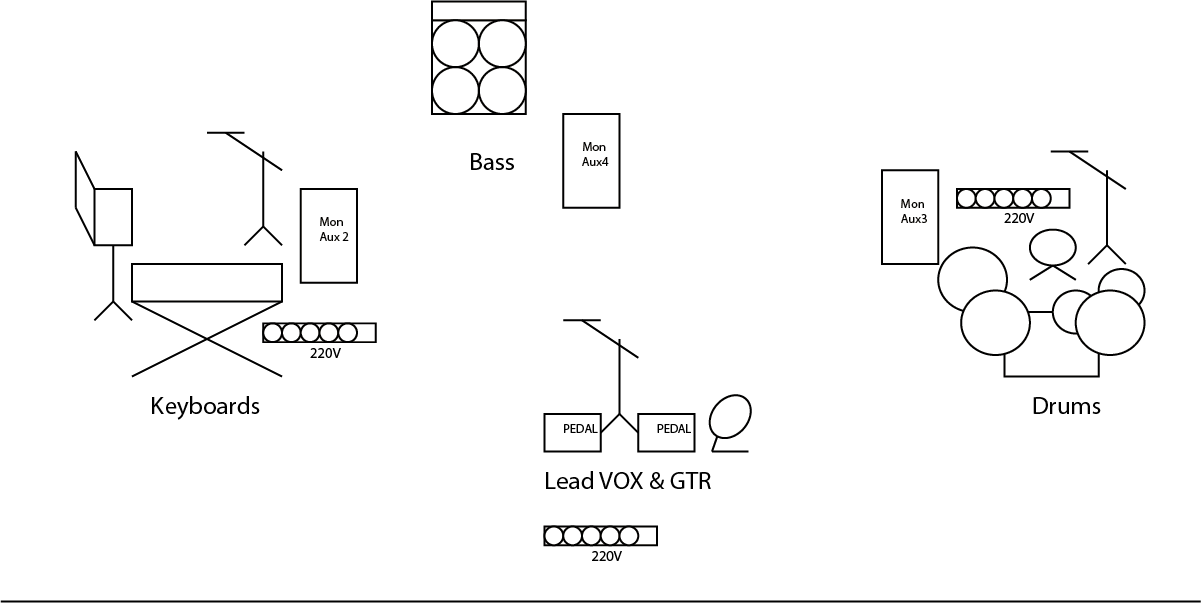 3 (три) сетевых удлинителя для подключения оборудования на сцене (эл. ударные, семплер, гитарный процессор, гитара, вокальный процессор, вентилятор, клавишные).Необходимо присутствие технического персонала на саундчеке группы и на протяжении всего концерта (мероприятия). Обязательно отсутствие зрителей (гостей) на площадке во время саундчека. Примерное время настройки (саундчека) группы - 2 (два) часа. Всё оборудование, согласно описанию, должно быть скоммутировано, проверено и настроено до приезда группы на концертную площадку, отвечать требованиям безопасности и не подвергаться наводкам от светового и другого оборудования. Напряжение в сети должно соответствовать параметрам: 220+/-10 Вольт, частота переменного тока - 50-60 Герц.Обязательно созвонитесь со звукорежиссером, для уяснения всех деталей технического райдера! Возможно (но не желательно) упразднение некоторых параметров райдера. По всем возникающим вопросам звоните:+7(917) 973 60 17, +7(996) 734 62 92 - Иван Гудков (Звукорежиссер)+7(987) 933 30 07 - Олег Самолётов (Директор)